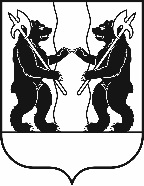 М У Н И Ц И П А Л Ь Н Ы Й  С О В Е ТЯрославского муниципального районаР Е Ш Е Н И Е24.02.2022                                                                                                                                  № 12О конкурсе по отбору кандидатур
на должность Главы Ярославского муниципального районаПринято на заседанииМуниципального СоветаЯрославского муниципального районаот «24» февраля 2022 г.В соответствии с Федеральным законом от 6 октября 2003 года 
№ 131-ФЗ «Об общих принципах организации местного самоуправления в Российской Федерации», Законом Ярославской области от 16 октября 2014 г. № 59-з «О сроках полномочий, наименованиях, порядке формирования, иных вопросах организации и деятельности органов местного самоуправления муниципальных образований Ярославской области», Уставом Ярославского муниципального района, решением Муниципального Совета Ярославского муниципального района от 26.01.2017 № 4 «Об утверждении Положения о порядке проведения конкурса по отбору кандидатур на должность Главы Ярославского муниципального района и процедуре принятия решения об избрании Главы Ярославского муниципального района» МУНИЦИПАЛЬНЫЙ СОВЕТ ЯРОСЛАВСКОГО МУНИЦИПАЛЬНОГО РАЙОНА Р Е Ш И Л:1. Объявить конкурс по отбору кандидатур на должность Главы Ярославского муниципального района.2. Назначить проведение конкурса по отбору кандидатур на должность Главы Ярославского муниципального района на 4 апреля 2022 года, в 10 часов 00 минут, в зале заседаний Администрации Ярославского муниципального района по адресу: город Ярославль, ул. З. Космодемьянской, дом 10а, третий этаж.3. Назначить следующих членов конкурсной комиссии Ярославского муниципального района по проведению конкурса по отбору кандидатур на должность Главы Ярославского муниципального района:4. Утвердить Информацию об условиях конкурса по отбору кандидатур на должность Главы Ярославского муниципального района (прилагается).5. Разместить настоящее Решение на официальном сайте органов местного самоуправления Ярославского муниципального района в информационно-телекоммуникационной сети «Интернет».6. Контроль за исполнением настоящего Решения возложить на комитет Муниципального Совета Ярославского муниципального района по регламенту, этике, нормотворчеству, обеспечению депутатской деятельности и вопросам местного самоуправления (Е.В. Фаламеева).7. Настоящее Решение вступает в силу со дня его официального опубликования.Председатель Муниципального СоветаЯрославского муниципального района 	Е.В. ШибаевУТВЕРЖДЕНАрешением Муниципального Совета Ярославского муниципального районаот 24.02.2022 № 12Информацияоб условиях конкурса по отбору кандидатур на должность
Главы Ярославского муниципального районаМуниципальный Совет Ярославского муниципального района объявляет конкурс по отбору кандидатур на должность Главы Ярославского муниципального района.Конкурс по отбору кандидатур на должность Главы Ярославского муниципального района состоится 4 апреля 2017 года в 10 часов 00 минут в зале заседаний Администрации Ярославского муниципального района по адресу: город Ярославль, ул. З.Космодемьянской, дом 10а, третий этаж.Право на участие в конкурсе имеют граждане, достигшие на день проведения конкурса 21 год и обладающие в соответствии с федеральным законом пассивным избирательным правом.К числу требований, которые являются предпочтительными для осуществления Главой Ярославского муниципального района полномочий по решению вопросов местного значения, относятся:1) наличие высшего образования;2) наличие не менее пяти лет стажа (опыта) работы по специальности, направлению подготовки;3) наличие не менее семи лет стажа (опыта) работы в органах государственной власти (на государственных должностях и (или) должностях государственной службы) и (или) органах местного самоуправления (на муниципальных должностях и (или) должностях муниципальной службы);4) наличие не менее десяти лет стажа (опыта) работы на руководящих должностях.При проведении конкурса граждане, представившие документы для участия в конкурсе, имеют равные права независимо от пола, расы, национальности, языка, происхождения, имущественного и должностного положения, места жительства, отношения к религии, убеждений, принадлежности к общественным объединениям, а также других обстоятельств.Гражданин, изъявивший желание участвовать в конкурсе, лично представляет следующие документы:1) личное заявление об участии в конкурсе по форме в соответствии приложением 1 к Положению о порядке проведения конкурса по отбору кандидатур на должность Главы Ярославского муниципального района и процедуре принятия решения об избрании Главы Ярославского муниципального района, утвержденному решением Муниципального Совета Ярославского муниципального района от 26.01.2017 № 4 «Об утверждении Положения о порядке проведения конкурса по отбору кандидатур на должность Главы Ярославского муниципального района и процедуре принятия решения об избрании Главы Ярославского муниципального района», с обязательством в случае его избрания прекратить деятельность, несовместимую с замещением должности Главы Ярославского муниципального района (приложение 1 к настоящей Информации).2) копию паспорта или иного заменяющего его документа;3) копию трудовой книжки и (или) иные документы, подтверждающие трудовую (служебную) деятельность гражданина;4) копию документа об образовании; 5) сведения о своих доходах, об имуществе и обязательствах имущественного характера, а также сведения о доходах, об имуществе и обязательствах имущественного характера своих супруги (супруга) и несовершеннолетних детей по форме, утверждённой Указом Президента Российской Федерации от 23.06.2014 № 460;6) справку о наличии (отсутствии) судимости и (или) факта уголовного преследования либо о прекращении уголовного преследования по форме в соответствии с приложением № 6 к административному регламенту Министерства внутренних дел Российской Федерации по предоставлению государственной услуги по выдаче справок о наличии (отсутствии) судимости и (или) факта уголовного преследования либо о прекращении уголовного преследования, утвержденному приказом МВД России от 07.12.2011 № 1121;7) согласие на обработку персональных данных по форме в соответствии с приложением 2 к Положению о порядке проведения конкурса по отбору кандидатур на должность Главы Ярославского муниципального района и процедуре принятия решения об избрании Главы Ярославского муниципального района, утвержденному решением Муниципального Совета Ярославского муниципального района от 26.01.2017 № 4 «Об утверждении Положения о порядке проведения конкурса по отбору кандидатур на должность Главы Ярославского муниципального района и процедуре принятия решения об избрании Главы Ярославского муниципального района» (приложение 2 к настоящей Информации).По желанию гражданина им могут быть представлены документы или их копии о полученном дополнительном профессиональном образовании, о присвоении учёной степени, учёного звания, о наградах, рекомендации руководителей органов государственной власти или органов местного самоуправления.Гражданин представляет в конкурсную комиссию вместе с иными документами, необходимыми для участия в конкурсе, письменное уведомление о том, что он, его супруга (супруг), несовершеннолетние дети не имеют счета (вклады), не хранят наличные денежные средства и ценности в иностранных банках, расположенных за пределами территории Российской Федерации, не владеют и (или) не пользуются иностранными финансовыми инструментами.Гражданин вправе представить в конкурсную комиссию вместе с иными документами, необходимыми для участия в конкурсе, письменное изложение своих предложений по организации работы в должности Главы муниципального района.Документы для участия в конкурсе представляются в управление делами Администрации Ярославского муниципального района, начиная со дня опубликования решения об объявлении конкурса по 23 марта 2022 года включительно, по адресу: город Ярославль, ул. З.Космодемьянской, дом 10а, кабинет № 29 по рабочим дням с понедельника по пятницу с 8.30 до 12.00, с 13.00 до 17.30 (по пятницам до 16.30), контактный телефон: 8(4852) 32-10-95. Формы заявления и согласия на обработку персональных данных можно получить в указанном выше кабинете № 29 и на официальном сайте Ярославского муниципального района в информационно-телекоммуникационной сети «Интернет» по адресу:  http://yamo.adm.yar.ru.Копии документов принимаются только при представлении подлинников документов либо копий, которые должны быть заверены в установленном порядке.Несвоевременное представление документов, предусмотренных Положением о порядке проведения конкурса по отбору кандидатур на должность Главы Ярославского муниципального района и процедуре принятия решения об избрании Главы Ярославского муниципального района, утвержденному решением Муниципального Совета Ярославского муниципального района от 26.01.2017 № 4 «Об утверждении Положения о порядке проведения конкурса по отбору кандидатур на должность Главы Ярославского муниципального района и процедуре принятия решения об избрании Главы Ярославского муниципального района», для участия в конкурсе, либо представление таких документов не в полном объёме является основанием для отказа гражданину в праве на участие в конкурсе. В случае установления обстоятельств, препятствующих избранию гражданина Главой Ярославского муниципального района, он информируется об этом комиссией в письменной форме в течение пяти рабочих дней со дня выявления указанных обстоятельств.Расходы, понесённые гражданином в связи с участием в конкурсе (проезд к месту проведения конкурса и обратно, наём жилого помещения, пользование услугами связи всех видов и т.д.), осуществляются за счёт собственных средств гражданина. Приложение 1к ИнформацииФормаВ конкурсную комиссию Ярославского муниципального района от ______________________________________________,                                    фамилия, имя отчество_______________________________________________зарегистрированного (зарегистрированной) по адресу: _______________________________________________адрес регистрации по месту жительства_______________________________________________           ЗАЯВЛЕНИЕ об участии в конкурсе по отбору кандидатур на должность Главы Ярославского муниципального районаЯ, _____________________________________________________________________,         фамилия, имя, отчество) представляю прилагаемые документы для участия в конкурсе по отбору кандидатур на должность Главы Ярославского муниципального района.С ограничениями, препятствующими регистрации кандидатом на должность Главы муниципального района, ознакомлен (ознакомлена).В случае избрания на должность Главы Ярославского муниципального района обязуюсь прекратить деятельность, несовместимую с замещением указанной должности.Согласен на проверку конкурсной комиссией достоверности сведений, содержащихся в документах, приложенных к настоящему заявлению.Решение о результатах конкурса прошу сообщить по адресу: _______________________________________________________________________________________________.К заявлению прилагаются:1) копия паспорта (иной заменяющий его документ); 2) копия трудовой книжки и (или) иные документы, подтверждающие трудовую (служебную) деятельность;3) копия документа об образовании; 4) сведения о своих доходах, об имуществе и обязательствах имущественного характера, а также сведения о доходах, об имуществе и обязательствах имущественного характера моих супруги (супруга),  несовершеннолетних детей по форме, утверждённой Указом Президента Российской Федерации от 23.06.2014 № 460; 5) уведомление о том, что я, мои супруга (супруг), несовершеннолетние дети не имеют счета (вклады), не хранят наличные денежные средства и ценности в иностранныхбанках, расположенных за пределами территории Российской Федерации, не владеют и (или) не пользуются иностранными финансовыми инструментами;6) справка о наличии (отсутствии) судимости и (или) факта уголовного преследования либо о прекращении уголовного преследования;7) согласие на обработку персональных данных;8) копии документов о повышении квалификации в процессе трудовой деятельности в должности государственной (муниципальной) службы или работы по специальности (направлению подготовки); наличии государственных наград, знаков профессионального отличия, учёной степени кандидата или доктора наук, заверенные нотариально или специалистами кадровых служб по месту работы (службы), рекомендации руководителей органов государственной власти или органов местного самоуправления.Телефон для связи: _________________________  «_____»_________________2022 г.          __________________   /_____________________/ Приложение 2к ИнформацииФормаВ конкурсную комиссию Ярославского муниципального района от _______________________________________,фамилия, имя и отчествопаспорт _________________________________________серия, номер, кем и когда выдан_______________________________________________, зарегистрированного (зарегистрированной) по адресу: ________________________________________________адрес регистрации по месту жительства________________________________________________CОГЛАСИЕна обработку персональных данныхЯ, _____________________________________________________________________,фамилия, имя, отчестводаю согласие Администрации Ярославского муниципального района, конкурсной комиссии по проведению конкурса по отбору кандидатур на должность Главы Ярославского муниципального района в соответствии со статьёй 9 Федерального закона от 27 июля 2006 года № 152-ФЗ «О персональных данных» на автоматизированную, а также без использования средств автоматизации обработку моих персональных данных, содержащихся в документах, которые представлены мной в конкурсную комиссию для участия в конкурсе.Перечень действий с персональными данными, на совершение которых даётся согласие: сбор, запись, систематизация, накопление, хранение, уточнение (обновление, изменение), извлечение, использование, передача (распространение, предоставление, доступ), обезличивание, блокирование, удаление, уничтожение. Настоящее согласие даётся на период с _____________________________________ 							дата подачи заявлениядо истечения сроков хранения соответствующей информации или документов, содержащих указанную информацию, определяемых в соответствии с законодательством Российской Федерации.«_____»_________________2022 г.               _________________  /____________________/ 							подпись   		расшифровка подписиМуханова Петра Александровича-Председателя Общественной палаты Ярославского муниципального района;Фаламееву Елену Васильевну-председателя комитета Муниципального Совета Ярославского муниципального района по регламенту, этике, нормотворчеству, обеспечению депутатской деятельности и вопросам местного самоуправления;Шибаева Евгения Викторовича-Председателя Муниципального Совета Ярославского муниципального района.